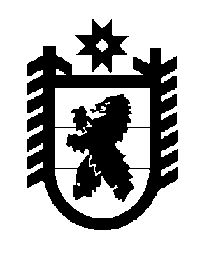 Российская Федерация Республика Карелия    ПРАВИТЕЛЬСТВО РЕСПУБЛИКИ КАРЕЛИЯПОСТАНОВЛЕНИЕот  30 января 2017 года № 35-Пг. Петрозаводск О распределении на 2017 год дотаций бюджетам муниципальных районов и городских округов на поддержку мер по обеспечению сбалансированности бюджетов муниципальных образований В соответствии со статьей 9 Закона Республики Карелия от 21 декабря 2016 года № 2083-ЗРК «О бюджете Республики Карелия на 2017 год и на плановый период 2018 и 2019 годов» Правительство Республики Карелия 
п о с т а н о в л я е т: Установить распределение на 2017 год дотаций бюджетам муниципальных районов и городских округов на поддержку мер по обеспечению сбалансированности бюджетов муниципальных образований согласно приложению.  ГлаваРеспублики  Карелия                                                          	А.П. ХудилайненПриложение к постановлению Правительства Республики Карелияот 30 января 2017 года № 35-ПРаспределениена 2017 год дотаций бюджетам муниципальных районов и городских округов на поддержку мер по обеспечению сбалансированности бюджетов муниципальных образований                                                                                                     (тыс. рублей)__________№ п/пМуниципальное образованиеСумма                                                 1.Беломорский муниципальный район2 121,02.Калевальский муниципальный район16 191,03.Кемский муниципальный район4 360,04.Лахденпохский муниципальный район3 599,05.Муезерский муниципальный район12 619,06.Олонецкий муниципальный район15 095,07.Пряжинский муниципальный район2 650,08.Пудожский муниципальный район5 128,09.Сегежский муниципальный район2 030,010.Сортавальский муниципальный район6 207,0Итого70 000,0